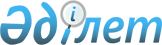 Об утверждении Правил проведения мониторинга зернового рынка
					
			Утративший силу
			
			
		
					Приказ Министра сельского хозяйства Республики Казахстан от 31 июля 2001 года № 232. Зарегистрирован в Министерстве юстиции Республики Казахстан 24 октября 2001 года № 1662. Утратил силу приказом Министра сельского хозяйства Республики Казахстан от 17 января 2012 года № 10-1/18      Сноска. Утратил силу приказом Министра сельского хозяйства РК от 17.01.2012 № 10-1/18.      В целях реализации Закона Республики Казахстан от 19 января 2001 года "О зерне" приказываю: 



      1. Утвердить прилагаемые Правила проведения мониторинга зернового рынка. 



      2. Департаменту зерна (Борангазиев Б.К.) в установленном законодательством порядке обеспечить государственную регистрацию настоящего приказа. 



      3. Контроль за исполнением настоящего приказа возложить на Вице-Министра Мырзахметова А.И. 



      4. Настоящий приказ вступает в силу со дня государственной регистрации в Министерстве юстиции Республики Казахстан.       Министр       Согласовано                       Утверждены приказом 

      Председатель                      Министра сельского хозяйства 

      Таможенного Комитета              Республики Казахстан     

      Министерства государственных      от 31 июля 2001 г. N 232 

      доходов Республики Казахстан 

      от 6 сентября 2001 г.       Согласовано                          Согласовано 

      Генеральный директор                 Министр транспорта и 

      Республиканского государственного    коммуникаций            

      предприятия "Казакстан темiр жолы"   Республики Казахстан     

      Министерства транспорта              от 17 сентября 2001 г.   

      и коммуникаций Республики 

      Казахстан 

      от 29 августа 2001 г.                                                      



Правила 

проведения мониторинга зернового рынка        

Настоящие Правила разработаны в целях реализации Закона Республики Казахстан от 19 января 2001 года "О зерне".         

1. Общие положения        

1. Под мониторингом зернового рынка (далее - Мониторинг) понимается совокупность постоянных мероприятий, направленных на сбор, обработку и анализ данных об операциях с зерном, включая его производство, хранение и реализацию. 



      2. Участниками зернового рынка являются физические и юридические лица, участвующие в производстве, хранении, транспортировке и торговле зерном. 



      3. Государственным органом, осуществляющим Мониторинг, является Министерство сельского хозяйства Республики Казахстан и его территориальные органы. 



      4. Объектами Мониторинга являются: 

      зерно, находящееся в государственных ресурсах; 

      зерно, находящееся в собственности у участников зернового рынка. 



      5. Данные Мониторинга являются составной частью информационных потоков информационно-маркетинговой системы Министерства сельского хозяйства.  

       2. Порядок проведения мониторинга зернового рынка 

      6. Этапы Мониторинга: 

      1) сбор данных; 

      2) обработка данных; 

      3) анализ данных. 



      7. Сбор данных Мониторинга осуществляется должностным лицом районного, городского территориального органа Министерства сельского хозяйства Республики Казахстан с последующей ежедекадной передачей собранной информации в областной территориальный орган Министерства сельского хозяйства Республики Казахстан. 

      Информация поступает от участников зернового рынка при строгом соблюдении районным, городским и областным территориальными органами Министерства сельского хозяйства Республики Казахстан условий конфиденциальности предоставляемой информации в разрезе хозяйствующих субъектов. 



      8. Данные Мониторинга должны включать следующие сведения: 

      1) количество физических и юридических лиц, производящих зерно; 

      2) размер посевных площадей по видам зерновых культур, прогноз урожайности (до завершения уборки); 

      3) фактическая урожайность, объемы производства зерна в физическом и зачетном весе (по итогам уборки урожая); 

      4) количество хлебоприемных предприятий; 

      5) количество и качество сданного на хранение зерна; 

      6) объем реализации зерна на внутреннем рынке; 

      7) объем экспортной реализации зерна; 

      8) объем импорта зерна. 



      9. Сбор данных Мониторинга от участников зернового рынка осуществляется должностным лицом районного и городского территориальных органов Министерства сельского хозяйства Республики Казахстан посредством ежедекадного составления информации по наличию и движению зерна с учетом его остатков у участников зернового рынка согласно прилагаемой форме ( приложения 1 ). 



      10. Сбор данных Мониторинга на хлебоприемных предприятиях в соответствии с пунктом 2 статьи 21 Закона Республики Казахстан от 19 января 2001 года "О зерне" осуществляется посредством представления хлебоприемными предприятиями информации по письменному запросу территориального органа Министерства сельского хозяйства Республики Казахстан по установленным формам (приложения 2 - 4 ). 

      При этом хлебоприемными предприятиями, хранящими зерно государственных ресурсов, представляется информация по аналогичным формам, оговоренным в абзаце первом настоящего пункта в отношении зерна государственных ресурсов, с указанием мест его нахождения в зернохранилищах. 

      Хлебоприемные предприятия обязаны обеспечивать строгий учет и хранение документации, отражающей операции с зерном, а также обязаны предоставлять по письменному запросу Министерства сельского хозяйства Республики Казахстан и его территориальных органов информацию, связанную с их основной деятельностью. 



      11. Предоставление недостоверной информации хлебоприемными предприятиями влечет за собой ответственность, предусмотренную законодательными актами Республики Казахстан. 

      Руководитель, должностное лицо районного, городского территориальных органов Министерства сельского хозяйства Республики Казахстан, несут ответственность за достоверность и своевременность информации, представляемой в областной территориальный орган Министерства сельского хозяйства Республики Казахстан. 



      12. Обработку данных Мониторинга по каждой области осуществляет областной территориальный орган Министерства сельского хозяйства Республики Казахстан, который ежедекадно представляет данные в Министерство сельского хозяйства Республики Казахстан. 



      13. При обработке данных Мониторинга используются данные районных, городских территориальных органов Министерства сельского хозяйства Республики Казахстан. 



      14. Для обработки данных Мониторинга по области используются сведения, получаемые ежедекадно на договорной безвозмездной основе от: 

      территориальных подразделений республиканского государственного предприятия "Казакстан темiр жолы" об отгрузке зерна по железной дороге; 

      территориальных подразделений республиканского государственного предприятия "Казахстанская аграрная экспертиза" о сертификационных испытаниях качества зерна. см. P020038 



      15. Ответственность за обработку данных Мониторинга возлагается на должностное лицо и руководителя областного территориального органа Министерства сельского хозяйства Республики Казахстан. 



      16. Анализ данных Мониторинга по Республике Казахстан производится на основании данных областных территориальных органов Министерства сельского хозяйства Республики Казахстан и ЗАО "Продкорпорация", согласно прилагаемым формам (приложения 5 - 9 ). 

      Анализ данных Мониторинга, ежедекадное представление данных в Правительство Республики Казахстан осуществляет Департамент зерна Министерства сельского хозяйства Республики Казахстан. 



      17. Для анализа данных Мониторинга по Республике Казахстан используются сведения, получаемые ежедекадно на договорной безвозмездной основе от: 

      Таможенного комитета Министерства государственных доходов Республики Казахстан по экспорту зерновых культур; 

      Республиканского государственного предприятия "Казакстан темiр жолы" об отгрузке зерна по железной дороге; 

      Республиканского государственного предприятия "Казахстанская аграрная экспертиза" о сертификационных испытаниях качества зерна. 



      18. Данные Мониторинга, отраженные в сводной информации по республике, за исключением данных о количестве зерна, находящегося в государственных ресурсах, являются общедоступными для участников зернового рынка. 

Приложение 1           

к Правилам проведения мониторинга  

зернового рынка, утвержденным приказом 

Министра сельского хозяйства    

Республики Казахстан       

от 31 июля 2001 г. N 232            

Информация о наличии и движении зерна 

у участников зернового рынка на____________200__года (в тоннах) ______________________________________________________________________ Наименование| Наличие зерна | Приход за отчетную декаду | | на________200__г. | с____по______200___г. | |-------------------------|-------------------------------| |всего| в том числе |с нового|из других|из им-| * | | |-------------------|урожая |мест |порта | | | |прод.|фураж.|семен.| | | | | | |зерно|зерно |зерно | | | | | ____________|_____|_____|______|______|________|_________|______|_____| ____________|_____|_____|______|______|________|_________|______|_____| (в тоннах) _________________________________________________________ Расход за отчетную декаду | Наличие зерна | с____по______200___г. | на________200__г. | -------------------------------|-------------------------| экспорт|внутрен.|отгрузка| ** |всего| в том числе | |потребл.| | | |-------------------| | | | | |прод.|фураж.|семен.| | | | | |зерно|зерно |зерно | _______|________|________|_____|_____|_____|______|______| _______|________|________|_____|_____|_____|______|______| Примечание: Данные представляют участники зернового рынка * другие виды прихода зерна ** другие виды расхода зерна ________________________________________________________________________ 

  

Приложение 2           

к Правилам проведения мониторинга  

зернового рынка, утвержденным приказом 

Министра сельского хозяйства    

Республики Казахстан       

от 31 июля 2001 г. N 232           

Кому предоставляется _____________________________________________________ 

                          наименование и адрес получателя Наименование предприятия _________________________________________________ Почтовый адрес ___________________________________________________________ телефон, факс ____________________________________________________________ 



Ведомственная статистическая отчетность 

  

  



Форма N 6 

  

  



Утверждена приказом Национального 

статистического агентства РК от _____ N_____ 

  



Почтовая - месячная 

Представляют: 5-го числа предприятия хлебопродуктов представительству АОЗТ "Продовольственная контрактная корпорация" областные представительства 10 числа - АОЗТ. 

  



  

                     Отчет о движении хлебопродуктов 

и маслосемян за ___________200__г. (тонн, код по СОЕИ - 0168) ___________________________________________________________________________ Название |Наличие| Поступило культур и | на |_______________________________________________________ продукции |начало |в порядке |по завозу| по |из подработки|из пере- (зерновые, |месяца |заготовок | |семенному|на зерноочис-|работки масличные -| |(госзакупка,| | обмену |тительных |на пред- по культу- | |возврат ссуд| | |машинах, на |приятиях рам; | |выданных из | | |транспортерах| продукция -| |госресурсов | | |с подвесными | по сортам; | |и прочее) | | |ситами и из | комбикорма | | | | |прессовки | побочные | | | | | | продукты - | | | | | | по видам; | | | | | | отходы - по| | | | | | категориям)| | | | | | ___________________________________________________________________________ А | 1 | 2 | 3 | 4 | 5 | 6 ___________________________________________________________________________ ___________________________________________________________________________ продолжение таблицы ___________________________________________________________________________ |Итого |Отгружено|Продано |Отпущено |Сдано в очистку |Переработано ______|прихода,| |потреби-| на |на зерноочисти- | на прочий|включая | | телям |посевные |тельных машинах,|предприятиях приход|наличие | | | цели |на транспортерах| | | | |(семенной|с подвесными | | | | | обмен, |ситами и в | | | | |семенные |прессовку | | | | |ссуды и | | | | | |продажа | | | | | |семенного| | | | | |зерна), | | | | | |продово- | | | | | |льствен- | | | | | |ные и | | | | | |фуражные | | | | | |ссуды | | ___________________________________________________________________________ 7 | 8 | 9 | 10 | 11 | 12 | 13 ___________________________________________________________________________ ___________________________________________________________________________ продолжение таблицы _______________________________ Прочий | Итого | Наличие | расход | расхода | на конец | | | отчетного | | | месяца | ______________________________| 14 | 15 | 16 | ______________________________| ______________________________| Расшифровка статей "Прочий приход" (гр. 7) и "Прочий приход" (гр. 14) ___________________________________________________________________________ Статьи | Культуры |Итого|Статьи | Культуры |Итого прихода|_______________________| |расхода|_______________________| | | | | | _______|_______________________|_____|_______|_______________________|_____ 1 | 2 | 3 | 4 | 5 | 6 | 7 | 8 | 1 | 2 | 3 |4 |5 |6 |7 | 8 | 9 ___________________________________________________________________________ ___________________________________________________________________________ Итого | Итого ___________________________________________________________________________ "___"________200__г. Руководитель ______ Гл.бухгалтер__________ ________________________________ фамилия и N телефона исполнителя __________________________________________________________________________ 

  

   Приложение 3           

к Правилам проведения мониторинга  

зернового рынка, утвержденным приказом 

Министра сельского хозяйства    

Республики Казахстан       

от 31 июля 2001 г. N 232              



Кому представляется _____________________________________________________ наименование и адрес получателя Наименование предприятия _________________________________________________ Почтовый адрес ___________________________________________________________ телефон и факс ___________________________________________________________ Ведомственная статистическая отчетность Форма N 6-к 



Утвержден приказом Национального 

статистического агентства РК от _____ N_____ 

  



Почтовая - месячная 

Представляют: 5-го числа предприятия хлебопродуктов представительству АОЗТ "Продкорпорация", областные представительства 10 числа - АОЗТ 

  



  

                Отчет о качественном состоянии зернопродуктов 

государственных ресурсов на ____________ 200__ года ___________________________________________________________________________ N |Культура|Вид|Класс| Год | Количество |Натура |Влажность,|Проход п/п| | | |урожая| хранящегося |в литро-| % |через сито | | | | | зерна |граммах | |(% по | | | | |______________| | |стандарту | | | | |всего|в т.ч. | | |на распре- | | | | | |государ.| | |деляемое | | | | | |резерва | | |зерно) ___________________________________________________________________________ А | Б | В | Г | 1 | 2 | 3 | 4 | 5 | 6 ___________________________________________________________________________ ___________________________________________________________________________ продолжение таблицы ___________________________________________________________________________ Сорная примесь | Зерновая примесь ___________________________________________________________________________ Всего | в том числе |Всего|в т.ч. проросшие зерна|Содержание|Качество |вредная, трудно- | |поврежденные, | сырой |клейковины |отделимая и | |морозобойные, битые, |клейковины|(группа, |испорченные зерна| |примесь других культур|в пшенице,| цвет) |_________________| |______________________| % | |название| % | | название | % | | |примеси | | | примеси | | | ___________________________________________________________________________ 7 | 8 | 9 | 10 | 11 | 12 | 13 | 14 ___________________________________________________________________________ ___________________________________________________________________________ продолжение таблицы ___________________________________________________________________________ Общая |Наличие | Зараженность амбарными вредителями стекло- |зерна, |______________________________________________________ видность,|поврежден-|название |степень | количество | количество % |ных клопом|вредителя|заражен-| экземпляров | зараженного |черепашкой| |ности |других вредителей| зерна, тонн |(бобовых- | |клещом, |(на 1 кг. зерна | |зерновка- | |долго- | по каждому | |ми), % | |носиком | вредителю) | ___________________________________________________________________________ 15 | 16 | 17 | 18 | 19 | 20 ___________________________________________________________________________ ___________________________________________________________________________ Руководитель _____________ Гл.бухгалтер ________________ "____"__________ 200___г. Фамилия и N телефона исполнителя ____________________ _________________________________________________________________________        

Приложение 4           

к Правилам проведения мониторинга  

зернового рынка, утвержденным приказом 

Министра сельского хозяйства    

Республики Казахстан       

от 31 июля 2001 г. N 232             



  

                 Ведомственная статистическая отчетность 



Кому представляется _____________________________________________________ наименование и адрес получателя 



Форма N 6-кп 

  

  



Утверждена приказом Национального 

статистического агентства РК от _____ N_____ 

  



Срочная - месячная 

Представляют: 5-го числа предприятия хлебопродуктов представительству АОЗТ "Продовольственная контрактная корпорация", областные представительства 10-го числа - АОЗТ 



Наименование предприятия _________________________________________________ Почтовый адрес ___________________________________________________________ телефон, факс ____________________________________________________________ Отчет о качественном состоянии продукции (муки, крупы) за _____________200__г. (тонн) ___________________________________________________________________________ Вид | Наличие продукции на отчетную дату| Наличие нестандартной продукции, | __________________________________| продукции (указать сорт | Всего | в том числе по срокам | причину) | | хранения | | | _________________________|__________________________ | | от 6 мес. | свыше | | | | до 1 года | 1 года | | ___________________________________________________________________________ А 1 2 3 4 5 ___________________________________________________________________________ ___________________________________________________________________________ Руководитель _______________ Гл. бухгалтер ______________ "___"__________ 200__ г. _____________________________________ фамилия и N телефона исполнителя 

  Приложение 5           

к Правилам проведения мониторинга  

зернового рынка, утвержденным приказом 

Министра сельского хозяйства    

Республики Казахстан       

от 31 июля 2001 г. N 232            

  

                     Наличие зерна и зернопродуктов 

в ______ области на ________200__ года 1. Баланс зерна ___________________________________________________________________________ Наименование |Наличие|Приход с __по ___ 200__г. | Расход с__ по ____200_г. областей | на |__________________________|_________________________ | _____ |зерна |поступило|поступило| экспорт | | 200_г.|нового|из других| из |_______________|________ | |урожая|областей | импорта |продов.|фуражн.| | | | | |зерна |зерна | ___________________________________________________________________________ 1. Акмолинская 2. Актюбинская 3. Алматинская 4. Атырауская 5. Восточно- Казахстанская 6. Жамбылская 7. Западно- Казахстанская 8. Карагандинская 9. Кызылординская 10.Костанайская 11.Мангыстауская 12.Павлодарская 13.Северо- Казахстанская 14.Южно- Казахстанская Всего ___________________________________________________________________________ продолжение таблицы (тыс. тонн) ______________________________________________________ _____________________________________________|Наличие | внутреннее потребление |отгружено|всего | на | ___________________________|в другие |расхода|______ | продов.| фуражн.| семян |области | |200__г. | зерна | зерна | | | | | ______________________________________________________| 1. 2. 3. 4. 5. 6. 7. 8. 9. 10. 11. 12. 13. 14. Всего: _______________________________________________________________________ Примечание: Данные представляют территориальные управления Министерства сельского хозяйства         



Приложение 6           

к Правилам проведения мониторинга  

зернового рынка, утвержденным приказом 

Министра сельского хозяйства    

Республики Казахстан       

от 31 июля 2001 г. N 232            

  

                          2. Баланс муки и крупы 

(тонн) ___________________________________________________________________________ Наименование |Наличие на | Приход с __по__200__г. области | 200 __г. |________________________________________________ | |с переработки |из других областей| из импорта |____________________________________________________________ |мука|крупа | мука | крупа | мука | крупа |мука | крупа | ___________________________________________________________________________ 1. Акмолинская 2. Актюбинская 3. Алматинская 4. Атырауская 5. Восточно- Казахстанская 6. Жамбылская 7. Западно- Казахстанская 8. Карагандинская 9. Кызылординская 10.Костанайская 11.Мангыстауская 12.Павлодарская 13.Северо- Казахстанская 14.Южно- Казахстанская Всего ___________________________________________________________________________ продолжение таблицы _____________________________________________________________ Расход с ____ по _____ 200__г. |Наличие на | ________________________________________________| 200__г. | экспорт |внутр. потребл. |отгруж.др.обл.| | _____________________________________________________________| мука | крупа | мука | крупа | мука | крупа |мука |крупа | _____________________________________________________________| 1. 2. 3. 4. 5. 6. 7. 8. 9. 10. 11. 12. 13. 14. Всего: ________________________________________________________________________ Примечание: Данные представляют территориальные управления Министерства сельского хозяйства 

Приложение 7           

к Правилам проведения мониторинга  

зернового рынка, утвержденным приказом 

Министра сельского хозяйства    

Республики Казахстан       

от 31 июля 2001 г. N 232            

  

                          Наличие зерна на ______200 __г. 

(тыс. тонн) ___________________________________________________________________________ Наименование |Наличие зерна у хозяйствующих | В том числе областей | субъектов в зачетном весе |____________________________ | | Хлебоприемные предприятия |____________________________________________________________ |Всего| В том числе | Всего | |________________________|____________________________ | |прод. | фураж | семена | прод. | фураж | семена | |зерно | | | зерно | | ___________________________________________________________________________ 1. Акмолинская 2. Актюбинская 3. Алматинская 4. Атырауская 5. Восточно- Казахстанская 6. Жамбылская 7. Западно- Казахстанская 8. Карагандинская 9. Кызылординская 10.Костанайская 11.Мангыстауская 12.Павлодарская 13.Северо- Казахстанская 14.Южно- Казахстанская Всего ____________________________________________________________ продолжение таблицы ___________________________________________________________ ___________________________________________________________ |Другие хозяйствующие |Мельком- | _________________________|субъекты на рынке зерна|бинаты | в том числе госресурсы | | | ЗАО "Продкорпорация" | | | _________________________|_______________________| | прод. | фураж | семена | прод. | фураж | семена| | зерно | | | зерно | | | | ___________________________________________________________| ___________________________________________________________| 1. 2. 3. 4. 5. 6. 7. 8. 9. 10. 11. 12. 13. 14. Всего: ________________________________________________________________________ Примечание: Данные представляют территориальные управления Министерства сельского хозяйства 

Приложение 8           

к Правилам проведения мониторинга  

зернового рынка, утвержденным приказом 

Министра сельского хозяйства    

Республики Казахстан       

от 31 июля 2001 г. N 232             



  

                    Информация о наличии и движении зерна 

государственных ресурсов по состоянию на _____ 200__года (тыс. тонн) ___________________________________________________________________________ Наименование |Наличие зерна государственных | Приход за отчетную декаду области | ресурсов на _______200_г. | с ___ по ____200__г. |____________________________________________________________ |Всего| В том числе | | | | |________________________| | | | |прод. | фураж | семен | прод. | фураж. | семен | |зерно | зерно | зерно | зерно | зерно | зерно ___________________________________________________________________________ 1. Акмолинская 2. Актюбинская 3. Алматинская 4. Атырауская 5. Восточно- Казахстанская 6. Жамбылская 7. Западно- Казахстанская 8. Карагандинская 9. Кызылординская 10.Костанайская 11.Мангыстауская 12.Павлодарская 13.Северо- Казахстанская 14.Южно- Казахстанская Всего ___________________________________________________________________________ продолжение таблицы ________________________________________________________ Расход за отчетную декаду|Наличие зерна государственных| с ___ по ____200__г. |ресурсов на ________ 200__г. | _________________________|_____________________________| прод. | фураж | семен | прод. | фураж | семен | зерно | зерно | зерно | зерно | зерно | зерно | _______________________________________________________| _______________________________________________________| 1. 2. 3. 4. 5. 6. 7. 8. 9. 10. 11. 12. 13. 14. Всего: ________________________________________________________________________ Примечание: Данные представляют ЗАО "Продкорпорация"         



Приложение 9           

к Правилам проведения мониторинга  

зернового рынка, утвержденным приказом 

Министра сельского хозяйства    

Республики Казахстан       

от 31 июля 2001 г. N 232             



  

                     Информация о ходе экспорта зерна 

государственных ресурсов с 1 января по ____ 200__года ___________________________________________________________________________ Наименование |Наименов.|Усло-| Кол-во |Фактич.|Стоим. | Цена |Отгружено страны- |культуры |вия | по |отгруж.|отгруж.| 1 тонны|зерна за получателя | |пос- |контракту|зерна |зерна | зерна |отчетную | |тавки| (тонн) |(тонн) |(долл. |(долл. |декаду | | | | |США) | США) |(тонн) ___________________________________________________________________________ ___________________________________________________________________________ Итого ___________________________________________________________________________ 

  
					© 2012. РГП на ПХВ «Институт законодательства и правовой информации Республики Казахстан» Министерства юстиции Республики Казахстан
				